Red Nacional de Laicas y Laicos de Chile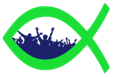                                            DECLARACIÓN PÚBLICA“Y obligaron a uno que pasaba, Simón de Cirene, padre de Alejandro y de Rufo, que venía del campo, a que le llevara la cruz”.          Marcos 15, 21 El Papa Francisco ha convocado a la Cumbre Sobre los Abusos Sexuales contra Menores que se está realizando por estos días en el Vaticano. El Santo Padre quiere que nos concentremos en los niños, en dar voz a los que no tienen voz y aunque él mismo nos ha llamado a no exagerar sobre las expectativas de esta cumbre, somos gente de esperanza que está convencida que hay cosas que no podemos seguir postergando.En Chile, laicas y laicos católicos, vivimos este encuentro con un gran dolor, ser uno de los países con más abusos en el mundo nos preocupa enormemente, que dada la dura realidad sigamos viviendo situaciones de  negación, encubrimiento y desprecio por las víctimas. Muchos de nuestros sacerdotes y obispos se preocupan más por la situación de escándalo que por buscar las causas de fondo para construir una Iglesia segura libre de abusos.Interpelamos a Fernando Ramos, representante de los obispos de Chile, presente en esta cumbre a ser fiel a las víctimas, estamos lejos de superar esta oscura realidad de la Iglesia chilena y mundial, solo podremos hacerlo con acciones concretas que acaben con el sistema eclesial abusivo donde Jesús está absolutamente ausente. Algunas de las acciones que son importantes acordar:Tolerancia cero con cualquier conducta de abuso.Colaborar con la justicia civil de manera eficiente y eficaz, poniendo toda la información disponible de manera que se condene con cárcel a abusadores y encubridores.Crear un registro público de abusadores condenados y encubridores.Crear protocolos claros sobre apoyo integral a abusados y abusadas.Financiar la defensa de las víctimas y no de los victimarios.Agradecemos la destacada participación de los sobrevivientes, especialmente de Juan Carlos Cruz, ellos han aportado verdad y valentía.Nos parece importante que los obispos asuman su responsabilidad pastoral, invitamos a cada obispo y administrador apostólico a  integrar laicos y laicas en diferentes tareas diocesanas y a hacer realidad en sus diócesis los acuerdos de este encuentro.Red Nacional de Laicas y Laicos de ChileChile, 21 de febrero de 2019